Информационное письмо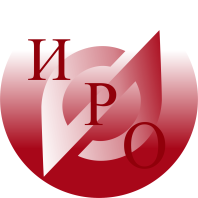 ГАУДПОЯО «Институт развития образования «кафедра инклюзивного образования набирает слушателей на курсы профессиональной переподготовки «Специальное (дефектологическое) образование по профилю: «учитель-дефектолог, олигофренопедагог» (400 час.) Программа предназначена для обучения лиц, имеющие высшее педагогическое/психологическое образование. Специалисты со средним специальным педагогическим образование могут пройти переподготовку по ходатайству работодателя. Также, данную переподготовку могут пройти специалисты с высшим образованием не педагогического профиля, имеющих педагогический стаж более 5 лет.Приобретаемая в результате обучения по программе профессиональной переподготовки специальность учителя-дефектолога предполагает следующие виды профессиональной деятельности:может осуществлять работу, направленную на максимальную коррекцию недостатков в развитии у обучающихся, воспитанников с нарушениями в развитии, в том числе находящихся в специальных образовательных учреждениях, создаваемых для обучающихся, воспитанников с ограниченными возможностями здоровья (для глухих, слабослышащих и позднооглохших, слепых, слабовидящих и поздноослепших детей, детей с тяжелыми нарушениями речи, с нарушением опорно-двигательного аппарата, с задержкой психического развития, умственно отсталых и других детей с ограниченными возможностями здоровья); может осуществлять работу по обследованию обучающихся, воспитанников, определяет структуру и степень выраженности имеющегося у них нарушения развития; может осуществлять работу по комплектованию группы для занятий с учетом психофизического состояния обучающихся, воспитанников;может проводить групповые и индивидуальные занятия по исправлению недостатков в развитии, восстановлению нарушенных функций в рамках своей основной квалификации, работая в тесном контакте с учителями, воспитателями и другими педагогическими работниками;может консультировать педагогических работников и родителей (лиц, их заменяющих) по применению специальных методов и приемов оказания помощи детям с ограниченными возможностями здоровья;готов проектировать и реализовывать адаптированные программы обучения, с учетом психофизического состояния обучающихся, воспитанников, их индивидуальных особенностей, способностей, интересов и склонностей обучающихся, воспитанников с целью создания условий для обеспечения их развития в соответствии с возрастной нормой, роста их познавательной мотивации и становления учебной самостоятельности, формирования компетентностей, используя разнообразные формы, приемы, методы и средства обучения, современные образовательные технологии, включая информационные, а также цифровые образовательные ресурсы, обеспечивая уровень подготовки обучающихся, воспитанников, соответствующий требованиям ФГОС для детей с ОВЗ и ФГОС обучения детей с умственной отсталостью.Программа предполагает очные занятия (лекционные и практические), самостоятельную работу слушателей, стажировку в образовательных организациях. По окончании обучения по ППП в объёме 400 часов в очно-заочном режиме и по результатам итоговой аттестации слушатели получат диплом о профессиональной переподготовке с правом ведения профессиональной деятельности в сфере специального дефектологического образования.Срок обучения: 9 мес. (начало ноябрь-декабрь) Стоимость обучения -24000руб.Контакты: Тараскова Ольга Львовна, ст.методист кафедры инклюзивного образования.Тел. (8-4852) 23-07-24; e-mail: taraskova@mail.yar.ruАдрес: 150014, г. Ярославль, ул. Богдановича, 16. каб. 417